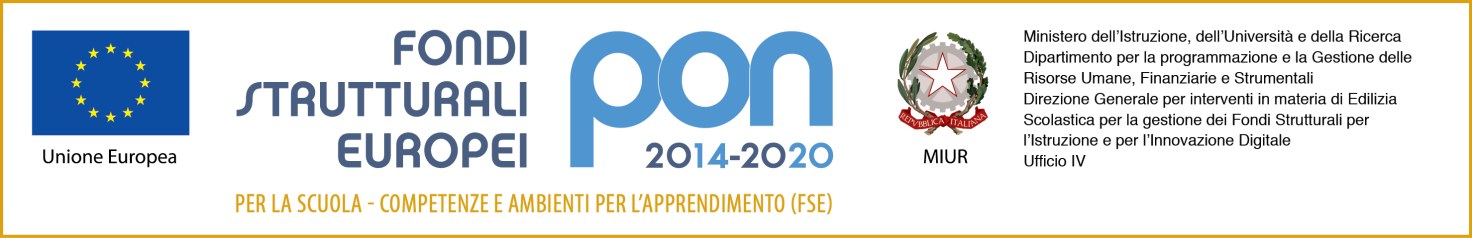 COMUNICAZIONE ATA PER RICHIESTA DI FERIE A PASQUACIRC.138		 						  FRASCATI, 20/03/2019A TUTTO IL PERSONALE A.T.A              OGGETTO:  RICHIESTA DI FERIE PASQUA 2018/19Al fine di predisporre il piano presenze per il periodo delle vacanze di Pasqua, si prega di far pervenire in segreteria le richieste di ferie o recupero ore già effettuate.									IL D.S.G.A	( VERGARO  MAURIZIO)